OasisA place of calm in the midst of chaosFor Adult WomenThis is a structured group with therapeutic activities and discussions that address key issues in an environment where you can learn and share in a small group setting.  Topics include anger, boundaries, stress management, shame, guilt and so much more.  If you need a safe place for self-discovery, healing and support, register today! Well of GRACE Ministries Center5707 Red Arrow Hwy, Stevensville, MI  49127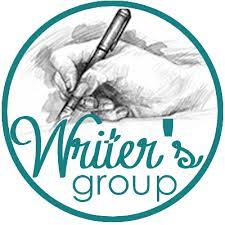 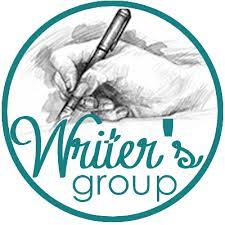 To reserve your spot, please call our office:  269-428-9355Offered by:www.wellofgraceministries.com